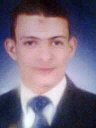 First: Data General:
Name: Hazem Shawky Mohamed Mohamed EL- Tantawy.
Current job : Teaching Assistant, Department of Mental Health
Date of Birth: 06/08/1988
Address: Ojhor ELKobra  Tookh - Qaliobeya .
Telephone :013 2436297.
Mobile number: 01271382626
E-mail : Hazemshaky57@yahoo.com
Hazemshaky57@yahoo.com

Second: Qualifications:Bachelor of Arts and Education Division of Arabic language and Islamic studies in 2009, general grade Excellent with honors ( Benha University).Professional Diploma - Division of Curriculum and education programs in 2011, with Excellent Grade.Special Diploma at  mental health in 2012 with Excellent Grade.Third: Academic Career ( internal and external ) :Teaching Assistant, Department of Mental Health in 2011 Banha University.
Various other activities that are related to the educational process and community service
Scientific Sessions:He holds a license of the International Computer Driving
A course in effective presentation skills from Banha University in the period from 28/4 to 04/30/2013 AD
A course in time management and meetings in the period from 23/4 to 25/04/2013 AD.Cycle in the international publication of scientific research in the period from 2/4 to 04/04/2013 AD .A course in self-evaluation and external audit in the period from 2/4 to 04/04/2013 AD
Benha University .Cycle in the program description and maps of the curriculum at the Faculty of Education, University of Banha from
  6/1 to 07/01/2014 AD.He holds a six courses in human development from the American Academy .
Participation in the supervision of field training for the years 2012.-2013.A member of the Egyptian Society for therapists Psychologists.Member of the Association of Psychology Alklenieca Department of Mental Health , Faculty of Education, University of Banha .Board member of the Quality Assurance Unit , Faculty of Education and Accreditation Banha University .
Edubmcil Management Information Center and psychological services and education at the Faculty of Education, University of Banha from 2012 until now .Participation in the work of the faculty and Alkntrulat monitoring results from 2012 until now .Participation in writing description of courses and programs in light of the college standards set by the National Authority for Quality Assurance and Accreditation.Secretary of the Department of Mental Health Seminar faculty in 2013/2014 AD.Director of the Department of Mental Health page on Facebook.Member Bmqroh Egyptian Awqaf.He holds a degree Qaeda of Light (95%).permission to Read Hafs and Shomaa from Asim at the way of Shatebya and Tayeba.Teacher of the Koran at Asfour  mosque in Shubra Al Khaimah from 2008 to 2011, and a resident of the rites in the Same Mosque from 2009 to 2011.The first overall in all competitions conducted by the college in keeping the Holy Qur'an from 2006 to 2009.The third level of the Egyptian universities in the Holy Qur'an Competition in Mansoura University Youth Week 2009.The fourth level of the Republic in the contest Aboul-Enein to save the Holy Qur'an in 2008.The ideal student at the College of Education in 2008, and 2009.Teaching Skashen Computer from 2012 to now.Teaching Computer (theoretical) for the second year students in the Division of English in 2014.Participation in the work of the faculty and Alkntrulat monitoring results from 2012 until now.Participation in writing description of courses and programs in light of the college standards set by the National Authority for Quality Assurance and Accreditation.


Conferences:Participation in the conference of college education - Banha University , "Towards a better life for all ( ordinary and special needs ) in the period from 17 July 19, 2011 AD.Participation research at the conference of Faculty of Education - University of Banha " Education and the prospects for the post- Arab Spring ," " entitled:" The quality of life strategic direction to achieve the educational rights of children in the communities of the Arab Spring "too forwarder from 1/7 to 2/7/2014 AD, And participate in a team to prepare for the conference and write summaries of research researchers involved, in addition to the opening du'aa conference by reading the Holy Qur'an (I got the honor of reading).